     S.E.E. in the Field Savannah             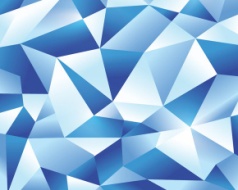           Book List   2014____________________________________________________________________                                MS815   Myrtle & Charles Fillmore on Healing and Wholeness   Part 1Required Texts:____  How to Let God Help You, Myrtle Fillmore____  Myrtle Fillmore’s Healing Letters____  Christian Healing,  Charles Fillmore____  Jesus Christ Heals,  Charles FillmorePR800   Life of PrayerRequired Texts:____ How To Pray Without Talking to God,  Linda Martella-WhitsettMS801    The Twelve PowersRequired Texts:____  The Twelve Powers, Charles Fillmore and Cora FillmoreSuggested Test:   Power Up,  Paul Hasselbeck and Cher HoltonPR801   Meditation PracticesNo Required TextsTo Order Books:Books may be ordered from Unity Village, MO.  Please call Customer Care at 1 800 669 0282 or order on-line at unity.org.   